SzókeresőBetakarítás marsi módraKeresendő szavak:betakarítás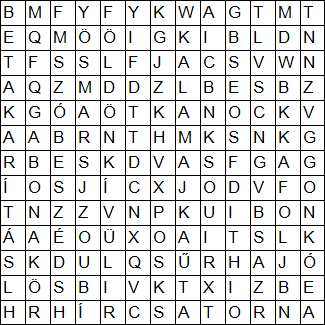 FöldföldönkívüliGabonagabonakörhírcsatornakalamajkaMarsszóbeszédűrhajóMegoldás: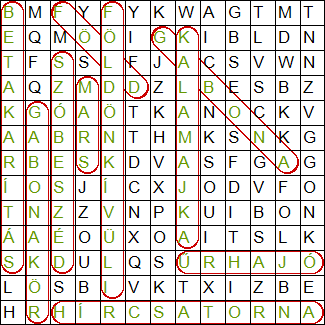 